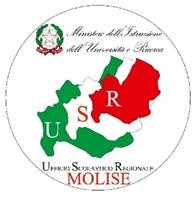 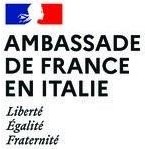 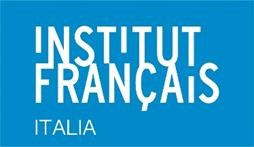 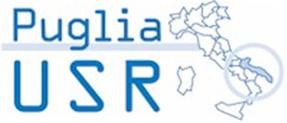 Réseau Molise - PugliaWebinaire EsaBac interactif - exclusivement en directLe storytelling en classe EsaBacMardi 12 avril 2022 : 9h30 – 13h Inscriptions : https://forms.gle/nFeSJdqr5GVBfEto8Plateforme Zoomhttps://institutfrancais- it.zoom.us/j/99945194700?pwd=d3c3ZFdvSUlmZnNjQmJzOHBHaUVsdz09ID riunione: 999 4519 4700	Passcode: 355714Les attestations de participation seront remises uniquement aux professeurs inscrits et ayant assisté à l’intégralité de la formation. Elles seront téléchargeables sur un espace virtuel partagé.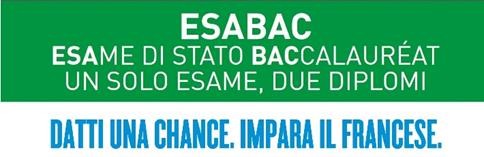 9h30-10hSaluti dell’USR per la PugliaSaluti dell’USR per il Molise: Dott.ssa Anna Palancia, referente EsaBacSaluti del Preside della scuola capofila della rete interregionale EsaBac Puglia/Molise Magali CLAUX, attachée de coopération pour le français de l’ambassade de France en Italie10h-10h30Méthodologie du storytellingPrésentation de travaux de storytelling réalisés par des élèves en littérature Prof.ssa Enza Bortone10h30-11hPrésentation de travaux de storytelling réalisés par des élèves en Education civiqueProf.ssa Giovanna Schiavone11h-12hPrésentation de travaux de storytelling réalisés par des élèves en histoireProf.sse Francesca Longo et Elena De Nitti12h-12h20Echanges avec les participants sur le storytelling en classe12h20-12h30Pause12h30-13hPréparation à l’examen13hClôture de la formation